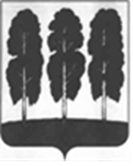 ДУМА БЕРЕЗОВСКОГО РАЙОНАХАНТЫ-МАНСИЙСКОГО АВТОНОМНОГО ОКРУГА – ЮГРЫРЕШЕНИЕот 21 марта 2024 года					                                         № 334пгт. БерезовоОб отчете о работе Комитета по финансам администрации Березовского района за 2023 годЗаслушав отчет исполняющего обязанности председателя Комитета по финансам администрации Березовского района о работе Комитета по финансам администрации Березовского района за 2023 год, руководствуясь статьей 18 устава Березовского района, утвержденного решением Думы Березовского района от 15 апреля 2005 года № 338,Дума района РЕШИЛА:1. Утвердить отчет о работе Комитета по финансам администрации Березовского района за 2023 год согласно приложению.2. Разместить решение на официальном веб - сайте органов местного самоуправления Березовского района.3. Настоящее решение вступает в силу после его подписания.Председатель Думы Березовского района      			                                           З.Р. КаневаПриложение к решению Думы Березовского района от 21 марта 2024 года № 334ОТЧЕТ о работе Комитета по финансам администрации Березовского районаза 2023 год Раздел I. Общая информация о Комитете по финансам администрации Березовского районаКомитет по финансам администрации Березовского района является структурным подразделением администрации Березовского района, финансовым органом муниципального образования Березовский район со всеми полномочиями, установленными Бюджетным и Налоговым кодексами Российской Федерации, осуществляет свою деятельность в соответствии с Положением о Комитете по финансам администрации Березовского района (далее - Комитет), утвержденным решением Думы Березовского района от 08 сентября 2016 года № 781. 	Комитет, являясь финансовым органом муниципального образования Березовского района, осуществляет функции по решению вопросов местного значения в области бюджета, финансов, осуществляет составление и организацию исполнения бюджета Березовского района, а также обеспечение проведения единой финансовой и бюджетной политики района. В соответствии с Уставом Березовского района Комитет по финансам с 2016 года является финансовым органом бюджета городского поселения Березово и осуществляет составление и организацию исполнения бюджета городского поселения Березово, а также обеспечение проведения единой финансовой и бюджетной политики бюджета городского поселения Березово.	В установленной сфере деятельности в соответствии с возложенными задачами, Комитетом осуществлялись полномочия по следующим основным направлениям (областям):1) нормативное правовое регулирование;2) составление проекта бюджета района, бюджета городского поселения Берёзово;3) организация исполнения бюджета района, бюджета городского поселения Березово;4) формирование бюджетной отчетности;5) организация межбюджетных отношений;6) управление муниципальным долгом района, городского поселения Березово;7) осуществление внутреннего муниципального финансового контроля;8) применение бюджетных и иных мер принуждения;9) проведение единой бюджетной и налоговой политики. Организация бюджетного процесса Комитетом осуществляется в соответствии с Бюджетным кодексом Российской Федерации, Положением о бюджетном процессе, утвержденным решением Думы Березовского района от 19.03.2013 № 341 «О положении об отдельных вопросах организации и осуществления бюджетного процесса в Березовском районе» и решением Совета депутатов городского поселения Березово от 28.09.2016 № 186 «Об утверждении положения об отдельных вопросах организации и осуществления бюджетного процесса в городском поселении Березово».Раздел II. Основные результаты деятельности Комитета по финансам администрации Березовского района за 2023 год1. Открытость бюджетных данных и результаты экспертных оценок, охватывающие основные направления деятельности Комитета по финансам администрации Березовского района в 2023 годуС целью обеспечения гласности и открытости бюджетных данных, Комитетом осуществляется подготовка и обязательное опубликование в средствах массовой информации, на официальных сайтах открытых информационных систем управления государственными и муниципальными финансами информации, в том числе:	- общедоступных правовых актов муниципального образования;	- годового отчета об исполнении бюджета за отчетный финансовый год;	- промежуточной отчетности об исполнении бюджета и аналитические данные;	- проекты решений о внесении изменений в решение о бюджете текущего года;	- проекты решений о бюджете на текущий финансовый год и плановый период, вместе с материалами к проекту;	- информация о предстоящих и завершенных публичных слушаниях по проектам решений о бюджете и об исполнении бюджета;	- аналитические данные по первоначальным проектировкам бюджета на очередной финансовый год и плановый период с описанием изменения динамики показателей за истекший трехлетний период;	- сводные данные о выполнении муниципальными учреждениями муниципальных заданий на оказание муниципальных услуг (выполнение работ) за отчетный период:	- сведения об оценке эффективности налоговых льгот (налоговых расходов) и другие.	Вся вышеуказанная информация размещается в структурированном виде по соответствующим подразделам с наименованием понятных и доступных пониманию обывателя электронных документов, характеризующих последовательно (пронумеровано) содержание соответствующего документа в том числе в графическом формате. С целью сокращения времени поиска необходимой информации, размещенной на официальном сайте органов местного самоуправления Березовского района (www.berezovo.ru), Комитетом совершенствуется расположение размещенной информации, в том числе отображение сведений до 3-х нажатий («кликов»), с учетом раскрытия архивных данных, а в некоторых случая до 2-х нажатий («кликов»)..	На официальном сайте Березовского района создан специальный блок «Бюджет для граждан», который предназначен для обеспечения информирования граждан в доступной форме о бюджетном процессе, где продолжают публиковаться брошюры по проекту решения о бюджете Березовского района на очередной год и плановый период, проекту решения об исполнении бюджета Березовского района за отчетный год и иная информация.Информация, связанная с бюджетными данными по бюджету городского поселения Березово публикуется на официальном сайте органов местного самоуправления городского поселения Березово (www.gradberezov.ru).Итогами работы Комитета в 2023 году по Открытости бюджетных данных стала оценка Департамента финансов Ханты-Мансийского автономного округа - Югры, а именно Березовский район занял достойное 7 место среди 22 муниципальных образований автономного округа по результатам оценки уровня открытости бюджетных данных и участия граждан в бюджетном процессе в городских округах и муниципальных районах Ханты-Мансийского автономного округа– Югры с присвоением категорий соответствующей оценке уровня открытости. Березовскому района присвоена категория «Высокий уровень открытости бюджетных данных».В течение 2023 года в постоянном режиме также размещалась и  предоставлялась информация о бюджетных данных и бюджетном процессе Березовского района на едином портале бюджетной системы Российской Федерации государственной интегрированной информационной системы управления общественными финансами «Электронный бюджет» (далее – ГИИС «Электронный бюджет») в соответствии с порядком, утвержденным приказом Министерства финансов Российской Федерации от 28 декабря 2016 года № 243н. Всего в 2023 году Комитетом было размещено 150 документов. Замечаний и отклонений размещаемой информации со стороны Департамента финансов не зафиксировано. 	В соответствии с приказом Минфина России от 21 июля 2011 г. № 86н «Об утверждении порядка предоставления информации государственным (муниципальным) учреждением, ее размещения на официальном сайте в сети Интернет и ведения указанного сайта» муниципальными учреждениями Березовского района предоставляется и размещается информация о деятельности государственных (муниципальных) учреждениях, о плановых показателях муниципальных заданий на текущий финансовый год, планах финансово-хозяйственной деятельности на текущий финансовый год, исполнение бюджетной сметы на текущий финансовый год, отчеты о результатах деятельности и об использовании закрепленного за ними муниципального имущества за отчетный финансовый год и иное. Контроль в соответствии с Приказом Департамента финансов Ханты-Мансийского автономного округа - Югры от 01.08.2017 № 112-о «Об утверждении порядка проведения оценки уровня открытости бюджетных данных и участия граждан в бюджетном процессе в городских округах и муниципальных районах Ханты-Мансийского автономного округа - Югры» возложен на Комитет. По результатам контрольной деятельности Комитета доля учреждений района в 2023 году, разместивших публичные сведения своевременно и правильно составляет 98,7% (показатель характеризуется как высокий уровень).В целях реализации задач, поставленных Президентом РФ по обеспечению доступности и прозрачности бюджета для граждан, Комитетом создана и ежедневно в течение календарного года актуализируется вкладка на официальном сайте органов местного самоуправления Березовского района «Открытый бюджет», где в доступной форме размещается информация об основных направлениях бюджетной и налоговой политики, о бюджете района, информация по мониторингу качества финансового менеджмента, деятельности Комитета за отчетный период, финансовому контролю, местных налогах, и других материалов. 2. Организация исполнения бюджета Березовского района и бюджета городского поселения Березово (в рамках исполнения полномочий городского поселения Березово) в 2023 годуИсполнение бюджета Березовского района и бюджета городского поселения Березово сконцентрировано на решении задач, определенных в основных направлениях налоговой, бюджетной и долговой политики Березовского района и городского поселения, а также в указах Президента Российской Федерации.Исполнение бюджета Березовского района и городского поселения Березово осуществлялось в соответствии с положениями Бюджетного кодекса Российской Федерации, законодательством в сфере межбюджетных отношений, действующими нормативными правовыми актами администрации Березовского района, решением Думы Березовского района от 22.12.2022 № 171 «О бюджете Березовского района на 2023 год и плановый период 2024 и 2025 годов» (далее - Решение о бюджете района), решением Совета депутатов городского поселения Березово от 23.12.2022 № 54 «О бюджете городского поселения Березово на 2023 год и плановый период 2024 и 2025 годов» (далее - Решение о бюджете поселения), постановлениями администрации Березовского района от 13.01.2023 № 2 «О мерах по реализации решения Думы Березовского района «О бюджете Березовского района на 2023 год и плановый период 2024 и 2025 годов», от 19.01.2023 № 9 «О мерах по реализации решения Совета депутатов городского поселения Березово «О бюджете городского поселения Березово на 2023 год и плановый период 2024 и 2025 годов», сводной бюджетной росписью бюджета Березовского района на 2023 год и плановый период 2024 и 2025 годов (далее - сводная бюджета роспись бюджета района), сводной бюджетной росписи бюджета городского поселения Березово на 2023 год и плановый период 2024 и 2025 годов (далее - сводная бюджетная роспись бюджета городского поселения) и кассовыми планами.	Составление и ведение сводных бюджетных росписей бюджета района и бюджета городского поселения осуществлялось в соответствии с Приказами Комитета по финансам администрации Березовского района от 01.03.2019 № 6-п «Об утверждении Порядка составления и ведения сводной бюджетной росписи бюджета Березовского района, бюджетных росписей главных распорядителей средств бюджета Березовского района (главных администраторов источников внутреннего финансирования дефицита бюджета Березовского района) и лимитов бюджетных обязательств Березовского района» и от 16.08.2019 № 49 «Об утверждении Порядка составления и ведения сводной бюджетной росписи бюджета городского поселения Березово и бюджетных росписей главных распорядителей средств бюджета городского поселения Березово (главных администраторов источников внутреннего финансирования дефицита бюджета городского поселения Березово) и лимитов бюджетных обязательств городского поселения Березово».Сводные бюджетные росписи и лимиты бюджетных обязательств на 2023 - 2025 годы были утверждены 27.12.2022 по бюджету района и по бюджету городского поселения, в соответствии с требованиями Бюджетного кодекса и нормативными правовыми актами администрации Березовского района.В установленный срок - в течение 3 рабочих дней после утверждения, показатели сводных бюджетных росписей и лимиты бюджетных обязательств на 2023-2025 годы были доведены Комитетом до главных распорядителей бюджетных средств соответствующих уровней бюджета.В соответствии со статьей 217 Бюджетного кодекса Российской Федерации Федеральным законом от 29.11.2021 № 384-ФЗ «О внесении изменений в Бюджетный кодекс Российской Федерации и отдельные законодательные акты Российской Федерации и установлении особенностей исполнения бюджетов бюджетной системы Российской Федерации в 2023 году», а также на основании принятых решений Правительства автономного округа, администрацией Березовского района принимались оперативные решения по приоритизации расходов бюджетов Березовского района и городского поселения на реализацию муниципальных программ и внесению изменений в показатели сводных бюджетных росписей.Так же в течение 2023 года сводные бюджетные росписи и лимиты бюджетных обязательств на 2023-2025 годы уточнялись на изменения, внесенные в Закон Ханты-Мансийского автономного округа - Югры от 24.11.2022 № 132-оз «О бюджете Ханты-Мансийского автономного округа – Югры на 2023 год и на плановый период 2024 и 2025 годов» и решения о бюджете района и бюджете поселения. В отношении организации и контроля Комитета по финансам за исполнением бюджета района и бюджета поселения, в результате своевременных и оперативных решений о корректировке бюджетных показателей путем внесения изменений в сводные бюджетные росписи, своевременно исполнялись расходные обязательства, удавалось в кратчайшие сроки решать «острые» вопросы, возникающие в процессе исполнения бюджетов.Данная работа позволяет максимально эффективно исполнять бюджеты, достигать поставленных муниципалитетами целей и задач и улучшать показатели мониторинга бюджетного процесса Березовского района, проводимого Департаментом финансов. 3. Краткая характеристика исполнения бюджета Березовского района за 2023 годИсполнение бюджета Березовского района осуществляется в соответствии с положениями Бюджетного кодекса Российской Федерации, законодательством в сфере межбюджетных отношений, действующими нормативными правовыми актами администрации Березовского района, а также в соответствии с решением о бюджете Березовского района. Бюджет Березовского района на 2023 год был утвержден решением Думы Березовского района от 22.12.2022 № 171 «О бюджете Березовского района на 2023 год и плановый период 2024 и 2025 годов».Исполнение по доходам за 2023 год составило 5 337 098,3 тыс. рублей или 90,6% от уточненного плана. В сравнении с 2022 годом доходы увеличились на 342 866,0 тыс. рублей или на 6,9%. Доходная часть бюджета района формируется из безвозмездных поступлений (удельный вес которых составляет 91,1%) и налоговых и неналоговых доходов (на их долю приходится остальные 8,9%). Рост доходов произошёл по источникам доходов: налоговые доходы на 13,3% и безвозмездные поступления на 6,6%. Налоговые и неналоговые доходы за 2023 год исполнены в сумме         472 512,2 тыс. рублей, уточненный план выполнен на 92,4%. По сравнению с предыдущим годом налоговые и неналоговые доходы увеличились на 40 726,4 тыс. рублей или 9,4%.Как и в предыдущем году, в 2023 году дотация на выравнивание бюджетной обеспеченности муниципальных районов была частично заменена дополнительным нормативом отчислений от налога на доходы физических лиц в размере 1,29 процентов, размер замены дотации составлял 14 524,4 тыс. рублей, фактически поступило в бюджет района по дополнительному нормативу отчислений от НДФЛ 18 296,0 тыс. рублей, т.е. в бюджет района дополнительно поступил налог в размере 3 771,6 тыс. рублей. В целях увеличения доходной части бюджета Березовского района в отчетном году ежеквартально проводились комиссии по мобилизации дополнительных доходов в бюджет Березовского района. Вопросы, которые рассматривались на заседаниях, позволили сократить недоимку по налогам, поступающим в бюджеты всех уровней, в размере 17 746,0 тыс. рублей (в т.ч. по имущественным налогам в размере 5 542,8 тыс. рублей), сократить просроченную задолженность по бюджетным кредитам, предоставленным юридическим лицам, в размере 92 299,4 тыс. рублей.Одним из важных направлений деятельности Комитета по финансам является содействие к снижению кассового разрыва между объемом погашенных кредитов муниципальным образованием в бюджет автономного округа к уровню погашения кредитов предприятиями района в бюджет Березовского района. По итогам 2023 года юридическим лицами возвращено кредитов на 59 881,4 тыс. рублей больше по сравнению с объемом кредитов, погашенных в бюджет автономного округа за аналогичный период (с учетом погашения задолженности прошлых лет).Муниципальный долг Березовского района по состоянию на 01.01.2024 года составил 126 525,8 тыс. рублей, который состоит из бюджетных кредитов, предоставленных из бюджета автономного округа бюджету Березовского района для осуществления досрочного завоза продукции в населенные пункты с ограниченными сроками завоза грузов. Исполнение долговых обязательств по бюджетным кредитам перед бюджетом округа в 2023 году осуществлялось своевременно в соответствии с утвержденными графиками погашения кредитов. Бюджет Березовского района по расходам за 2023 год при плановых назначениях 5 922 773,7 тыс. рублей исполнен в объеме 5 351 624,0 тыс. рублей или на 90,3%.Все социальные приоритеты, установленные законодательством Российской Федерации, Ханты-Мансийского автономного округа – Югры, Березовского района, а также указами Президента Российской Федерации, исполнены в полном объеме, а также все публичные социальные обязательства перед населением выполнены в полном объеме.Расходные показатели 2023 года сложились выше исполнения 2022 года на 385 209,7 тыс. рублей. В целом увеличение связано с осуществлением бюджетных инвестиций в объекты социальной сферы и жилищно-коммунального хозяйства, с ростом расходов на оплату труда и начисления на нее в связи с увеличением минимального размера оплаты труда с 01.01.2023, а также повышением оплаты труда отдельных категорий работников муниципальных учреждений, не подпадающих под действие Указов Президента Российской Федерации от 2012 года, в связи с индексацией фонда оплаты труда с 01.01.2023 на 6,4% «указных» категорий работников в связи с ростом показателя  «среднемесячный доход от трудовой деятельности».Традиционно максимальный удельный вес имеют расходы на финансирование отраслей социальной сферы: образования, культуры, физической культуры и социальной политики, что соответствует программной структуре расходов бюджета и обусловлено составом полномочий, закрепленных за муниципальным образованием. Объем расходов на социальную сферу в 2023 году составил 2 912 666,6 тыс. рублей или 54,4% расходов бюджета.В соответствии с федеральными требованиями по реализации Национальной стратегии действий в интересах детей на 2012–2017 годы бюджетом района на государственную поддержку семьи и детей в 2023 году направлено 2 710 206,5 тыс. рублей.Общий объем расходов, направленный в 2023 году на осуществление бюджетных инвестиций составил 1 012 133,3 тыс. рублей. Положительным аспектом отчетного 2023 года в сфере инвестиционной деятельности является то, что в августе месяце завершилось строительство и введение в эксплуатацию объекта «Блочно-модульная котельная тепловой мощностью 18 МВт с заменой участка тепловой сети в пгт. Игрим», а также в ноябре завершена реконструкция и введение в эксплуатацию объекта «Реконструкция котельной на 6 МВт пгт. Березово ул. Аэропорт, 6а». Всего на завершение работ по данным объекта направлено в 2023 году  63 623,8 тыс. рублей, в том числе  за счет средств бюджета Березовского района – 4 864,0 тыс. рублей.  Важной составляющей реализации бюджета района является предоставление межбюджетных трансфертов городским и сельским поселениям, входящим в состав района. В 2023 году перечислено межбюджетных трансфертов в сумме 397 777,0 тыс. рублей или 99,8% к уточненному плану на год (из них «выравнивающих» трансфертов 216 757,1 тыс. руб. или 100% от уточненного плана на год).Исполнение бюджета района в 2023 году осуществлялось в рамках 21 муниципальной программы и непрограммного направления деятельности.В 2023 году в бюджет Березовского района поступило средств за счет бюджета автономного округа на исполнение наказов избирателей депутатам Думы Ханты-Мансийского автономного округа - Югры 4 162,3 тыс. руб. и за счет средств бюджета Тюменской области на исполнение наказов избирателей депутатам Думы Тюменской области в размере 2 020,6 тыс. рублей. Администрацией Березовского района в 2023 году реализовывались мероприятия по росту доходов и оптимизации расходов, утвержденные постановлением администрации Березовского района от 13.01.2023 года № 2 «О мерах по реализации решения Думы Березовского района «О бюджете Березовского района на 2023 год и плановый период 2024 и 2025 годов». Бюджетный эффект от реализации мероприятий в 2023 году составил 15 217,6 тыс. рублей, в том числе:1) по проводимым мероприятиям по росту и по привлечению дополнительных доходов в бюджет района 8 669,7 тыс. рублей, а именно:- осуществлены меры по взысканию задолженности по налогам, поступающим в бюджет района (погашение за прошлые периоды) – 3 059,3 тыс. рублей;- проведены мероприятия, направленные на снижение дебиторской задолженности по поступлениям доходов в бюджет – 4 955,7 тыс. рублей;- проведена индексация размера арендной платы за земельные участки - 154,7 тыс. рублей;- привлечены крупные налогоплательщики, осуществляющие деятельность на территории района, к заключению соглашений о социально-экономическом развитии района - 500,0 тыс. рублей.2) по проводимым мероприятиям, направленным на повышение эффективности бюджетных расходов полученный бюджетных эффект составил 15 217,6 тыс. рублей, а именно:- с помощью проведения закупок товаров, работ, услуг конкурентными способами – 7 507,6 тыс. руб.;- оптимизация среднесписочной численности работников муниципальных учреждений, завершение мероприятий по выявлению необязательных и (или) повторяющихся функций (обязанностей) у нескольких работников одновременно для дальнейшего перераспределения нагрузки и оптимизации штатных единиц, выполняющих дублирующую работу – 2 901,0 тыс. руб.- реализация мероприятий по ликвидации и реорганизации сети муниципальных учреждений, включая передачу оказания (выполнения) части муниципальных услуг в рыночном секторе (при перепрофилировании или ликвидации соответствующих муниципальных учреждений), объединение учреждений, с учетом анализа нагрузки на бюджетную сеть, смена типов учреждений – 4 809,0 тыс. руб.Проведение вышеуказанных мероприятий, позволило эффективно использовать бюджетные средства, с целью достижения поставленных перед бюджетом задач. Мероприятия будут продолжены к исполнению в каждом финансовом году.4. Краткая характеристика исполнения бюджета городского поселения Березово за 2023 годОдной из важнейших задач, стоящих перед администрацией Березовского района, является исполнение бюджета городского поселения Березово осуществление контроля за целевым использованием бюджетных средств, в рамках возложенных полномочий по решению вопросов местного значения городского поселения Березово.Исполнение бюджета осуществлялось в рамках действующих положений Бюджетного кодекса Российской Федерации, межбюджетных отношений, сформированных между бюджетом Березовского района и городского поселения Березово, и в соответствии с решением Совета депутатов городского поселения Березово от 23 декабря 2022 года № 54 «О бюджете городского поселения Березово на 2023 год и плановый период 2024 и 2025 годов».Исполнение бюджета городского поселения Березово по доходам в 2023 году составило 171 584,2 тыс. рублей, к годовому плану исполнение 101,4%. По итогам отчетного года, в сравнении с прошлым годом, произошло повышение уровня поступлений на 6 655,6 тыс. рублей или 4,0%, за счет увеличения поступлений налоговых доходов.По расходным обязательствам бюджет городского поселения в 2023 году исполнен в сумме 171 229,8 тыс. рублей, что выше на 19 586,5 тыс. рублей или 12,9% по сравнению с 2022 годом. Исполнение к уточненному годовому назначению составляет 96,1%.Расходы направлены на реализацию 11 муниципальных программ и непрограммные направления деятельности.В рамках исполняемых полномочий городского поселения Березово, по итогам исполнения бюджета поселения за 2023 год, показатели характеризуются как стабильные, высокого уровня и качества. Проводимая работа Комитетом по финансам в части исполнения бюджета городского поселения Березово полностью соответствует требованиям, установленным Бюджетным кодексом Российской Федерации и решением Совета депутатов городского поселения Березово от 28.09.2016 № 186 «Об утверждении положения об отдельных вопросах организации осуществления бюджетного процесса в городском поселении Березово». 5. Формирование отчетности об исполнении бюджета Березовского района, бюджета городского поселения Березово и консолидированного бюджета Березовского района	В 2023 году Комитетом проводилась работа по составлению годового отчета об исполнении консолидированного бюджета Березовского района за 2022 год, проведена сверка бюджетных данных 21 (двадцати одного) главного администратора доходов бюджета Березовского района по поступившим доходам в бюджет Березовского района, проверена годовая бюджетная отчетность 7 (семи) главных распорядителей бюджетных средств об исполнении бюджета Березовского района, бюджетная отчетность 2 (двух) городских и 4 (четырех) сельских поселений района об исполнении бюджетов поселений. 	Годовая бюджетная отчетность составлена в соответствии со статьями 264.1-264.6 Бюджетного кодекса Российской Федерации, приказами Министерства финансов Российской Федерации от 28 декабря 2010 года № 191н «Об утверждении инструкции о порядке составления и  представления годовой, квартальной и месячной отчётности об  исполнении бюджетов бюджетной системы Российской Федерации» и  от  25 марта 2011 года № 33н  «Об утверждении инструкции о порядке составления, представления годовой, квартальной  бухгалтерской отчётности государственных (муниципальных) бюджетных и  автономных учреждений», приказом Комитета от 14.12.2022 № 45 «О сроках предоставления годовой отчетности» своевременно и в полном объёме представлена в Департамент финансов автономного округа. На основании уведомления Департамента финансов автономного округа от 31.03.2023 года отчет Комитета за 2022 год принят без замечаний. Годовая отчетность Комитета (как главного распорядителя бюджетных средств за 2022 год, отчеты за 2022 год об исполнении бюджетов Березовского района и городского поселения Березово, подготавливаемые Комитетом, в соответствии с законодательством направлялись для проведения финансово-экономической экспертизы в Контрольно-счетную палату Березовского района. Замечаний в ходе экспертных мероприятий не установлено (заключения от 05.04.2023 № 73, от 13.04.2023 № 83, от 28.04.2023 № 90).	По подготовленным проектам решений Думы Березовского района и Совета депутатов городского поселения Березово об исполнении бюджета Березовского района и бюджета городского поселения, Комитетом проводились публичные слушания, в соответствии с действующими регламентами (15.05.2023 и 18.05.2023). Для рассмотрения и утверждения (принятия) проекты решений направлялись в Думу Березовского района и в Совет депутатов городского поселения Березово. В результате состоявшихся заседаний депутатов Думы Березовского района и Совета депутатов городского поселения Березово отчет об исполнении бюджета Березовского района за 2022 год утвержден решением Думы Березовского района от 08.06.2023 № 238, отчет об исполнении бюджета городского поселения Березово утвержден решением Совета депутатов городского поселения Березово от 02.06.2023 № 77.В 2023 году составлялись и ежеквартально представлялись в Думу Березовского района, Совет депутатов городского поселения Березово и Контрольно-счетную палату Березовского района промежуточные отчеты об исполнении бюджета Березовского района за отчетные кварталы. В результате экспертных процедур органом внешнего финансового контроля получены положительные заключения и все отчеты приняты к сведению депутатами путем принятия соответствующих решений об исполнении бюджетов за отчетный период.В отчетном году осуществлялся мониторинг дебиторской и кредиторской задолженности, формировалась консолидированная отчетность об исполнении бюджета Березовского района и бухгалтерская отчетность муниципальных бюджетных и автономных учреждений, 6 (шести) главных распорядителей средств бюджета Березовского района, отчетность 6 (шести) муниципальных образований Березовского района. Доля главных распорядителей средств бюджета Березовского района и муниципальных образований, представивших отчетность в сроки, установленные Комитетом, составила 100% при аналогичном плановом показателе. Ежемесячно и ежеквартально проводился анализ исполнения бюджета по доходам и расходам с учетом первоначальных и уточненных плановых показателей по муниципальному району, поселениям и консолидированному бюджету. Проводимая работа по данному направлению отражается на результатах мониторинга, который осуществляет Департамент финансов.Таким образом, в части исполнения функций по составлению бюджетной отчетности, Комитетом по финансам полностью соблюдаются требования, установленные Бюджетным кодексом Российской Федерации.Так, в результате эффективной работы Комитета, бюджету Березовского района была предоставлена финансовая поддержка в виде дотации из бюджета автономного округа в целях стимулирования роста налогового потенциала и качества планирования доходов бюджета Березовского района – 3 019,2 тыс. рублей.Полученные средства гранта в виде дотации были направлены в том числе на обеспечение расходов муниципальных учреждений по коммунальным услугам, ввиду роста тарифов с 01.12.2022 года.6. Проведение мониторинга и оценки качества финансового менеджментаВ целях повышения заинтересованности главных распорядителей бюджетных средств бюджета Березовского района в повышении качества контроля в сфере управления муниципальными финансами в 2023 году Комитетом проводился мониторинг качества финансового менеджмента, осуществляемого главными распорядителями средств бюджета Березовского района, главными администраторами доходов бюджета Березовского района (далее – ГРБС) по итогам 2022 года.При проведении мониторинга качества финансового менеджмента, осуществляемого ГРБС, анализировались и оценивались результаты выполнения ГРБС процедур составления и исполнения бюджета Березовского района, включая процедуры ведения бюджетного учета и составления бюджетной отчетности, исполнение судебных актов, осуществления внутреннего финансового контроля и внутреннего финансового аудита, в том числе, в целях исполнения бюджетных полномочий, установленных бюджетным законодательством Российской Федерации.В целях расчета показателей качества финансового менеджмента при проведении годового мониторинга Комитетом использовались данные бюджетной отчетности ГРБС об исполнении бюджета Березовского района за 2022 год, сведения о сроке представления ГРБС документов в Комитет в соответствии с графиком подготовки и рассмотрения документов и материалов, разрабатываемых при составлении проекта бюджета Березовского района на 2023 год и плановый период 2024 и 2025 годов. Рейтинг главных распорядителей бюджетных средств формировался в разрезе групп главных распорядителей бюджетных средств, распределенных в зависимости от муниципальных учреждений, находящихся в функциональном подчинении или отсутствие в функциональном подчинении таких учреждений.Средняя итоговая оценка в разрезе групп по оцениваемым главным распорядителям бюджетных средств по итогам 2022 года составила:- 78 баллов по 90-балльной шкале (группа ГРБС, имеющие в ведомстве муниципальные учреждения), или выше уровня итоговой оценки 2021 года при сравнении относительно максимальной оценки (средний балл 2021 года составлял 73 балла по 90-балльной шкале);- 56,7 баллов по 60-балльной шкале (группа ГРБС, не имеющие в ведомстве муниципальные учреждения), что ниже уровня 2021 года при сравнении относительно максимальной оценки (средний балл 2021 составлял 58 баллов из 60-балльной шкалы).В целом результаты проведенного годового мониторинга качества финансового менеджмента по сравнению с итогами 2021 годом улучшились. На положительную динамику повлияли: рост доли на предоставление муниципальных услуг физическим и юридическим лицам, оказываемых ГРБС и подведомственными учреждениями в соответствии с муниципальными заданиями, утверждение правового акта ГРБС об организации ведомственного финансового контроля.Ежегодно проводимая работа Комитетом по финансам, в части организации бюджетного процесса и контроля за участниками бюджетного процесса (главными распорядителями бюджетных средств) позволяет сохранять на высоком уровне достигнутые результаты и способствует заинтересованности главных распорядителей бюджетных средств к улучшению показателей, а следовательно и к качественному формированию и исполнению бюджета Березовского района.  7. Формирование решения Думы Березовского района «О бюджете Березовского района на 2024 год и плановый период 2025 и 2026 годов»Проект решения Думы Березовского района «О бюджете Березовского района на 2024 год и плановый период 2025 и 2026 годов» (далее - проект решения) был подготовлен в 2023 году на основе положений Послания Президента Российской Федерации Федеральному Собранию Российской Федерации от 21 апреля 2021 года, указов Президента Российской Федерации от 2012 года, от 7 мая 2018 года № 204 «О национальных целях и стратегических задачах развития Российской Федерации на период до 2024 года», Стратегии социально-экономического развития Березовского района до 2030 года, прогноза социально-экономического развития Березовского района на 2024 год и плановый период 2025 и 2026 годов, основных направлений налоговой, бюджетной и долговой политики Березовского района на 2024 год и плановый период 2025 и 2026 годов, иных правовых актов, регламентирующих процесс составления бюджета района.	Бюджет формировался в условиях ограничительных положений статьи 136 Бюджетного кодекса, в связи с тем, что доля дотаций из других бюджетов бюджетной системы Российской Федерации и налоговых доходов по дополнительным нормативам отчислений в течение двух из трех последних отчетных финансовых лет превышала 50 процентов объема доходов местного бюджета. В следствие этого, учитывая положения статьи 136 Бюджетного кодекса Российской Федерации, между муниципальным образованием Березовский район и  Департаментом финансов автономного округа ежегодно заключается Соглашение о мерах по социально-экономическому развитию и оздоровлению муниципальных финансов Березовского района, которое включает в себя перечень обязательств Березовского района, в части формирования и исполнения бюджета, неисполнение которых влечет ответственность, предусмотренную нормативными правовыми актами автономного округа, в том числе персональную ответственность руководителя финансового органа и главы Березовского района.Основные направления налоговой, бюджетной и долговой политики Березовского района на 2024 год и плановый период 2025 и 2026 годов, утверждены администрацией Березовского района распоряжением от 31 октября 2023 года № 766-р.По-прежнему основными приоритетами в области доходов является:проведение работы, направленной на собираемость доходов, формирующих бюджет района, укрепление налоговой дисциплины и легализацию налоговой базы;контроль за ростом задолженности по неналоговым доходам;проведение оценки эффективности предоставления льгот по местным налогам, сокращение неэффективных налоговых льгот. Ключевые направления бюджетной политики в области расходов - это обеспечение выполнения национальных целей и стратегических задач развития, определенных Указом Президента Российской Федерации от 21.07.2020 № 474 «О национальных целях развития Российской Федерации на период до 2030 года», положений Послания Президента Российской Федерации Федеральному Собранию Российской Федерации от 21 апреля 2021 года, исполнение социально значимых обязательств, концентрация бюджетных ресурсов по приоритетным направлениям социально-экономического развития.Проект решения о бюджете Березовского района подготавливался Комитетом в соответствии с требованиями Бюджетного кодекса Российской Федерации (далее – Бюджетный кодекс), законом Ханты-Мансийского автономного округа - Югры от 10 ноября 2008 года №132-оз «О межбюджетных отношениях в Ханты-Мансийском автономном округе – Югре», решением Думы Березовского района от 19 сентября 2013 года № 341 «О положении об отдельных вопросах организации и осуществления бюджетного процесса в Березовском районе» (далее - решение Думы района № 341), постановлением администрации Березовского района от 23 июня 2015 года № 738 «О Порядке составления проекта бюджета Березовского района на очередной финансовый год и плановый период».В соответствии с методическими рекомендациями Ханты-Мансийского автономного округа – Югры по формированию бюджетных проектировок, в качестве «базовых» объемов бюджетных ассигнований по расходам текущего характера бюджета на 2024 - 2026 годы приняты бюджетные ассигнования, утвержденные на 2024 год решением Думы Березовского района от 22 декабря 2022 года № 171 «О бюджете Березовского района на 2023 год и плановый период 2024 и 2025 годов» без учёта средств федерального бюджета, единовременных расходных обязательств и расходных обязательств, срок действия которых был до 31 декабря 2023 года.По расходам на осуществление бюджетных инвестиций на 2024-2026 годы были учтены объемы бюджетных ассигнований, утвержденные на соответствующий период решением о бюджете района на 2023-2025 годы, на 2026 год - в объемах, предусмотренных на завершение ранее начатых строительством объектов.Таким образом, доходы бюджета муниципального образования Березовского района на 2024 год и плановый период 2025 и 2026 годов утверждены в следующих размерах:- на 2024 год – 5 814 865,6 тыс. рублей;- на 2025 год – 4 137 882,5 тыс. рублей;- на 2026 год – 4 074 618,4 тыс. рублей.Расходы бюджета района на 2024–2026 годы содержат только действующие расходные обязательства и сформированы с учетом полного финансового обеспечения социально значимых обязательств. При этом, при формировании бюджета Березовского района на предстоящий период работа всех органов местного самоуправления выстраивалась не на возможность получения дополнительного финансирования, а, прежде всего, на поиск возможностей для решения поставленных задач, исходя из имеющихся ресурсов и достижения приоритетов, обозначенных в муниципальных программах района.При формировании проекта решения определены направления расходов, подлежащие безусловному включению в проект бюджета в соответствии с действующим законодательством и необходимостью финансового обеспечения новых объектов инфраструктуры, учтены организационные преобразования муниципальных учреждений, произошедшие в 2023 финансовом году.Общий объем расходов распределен по главным распорядителям бюджетных средств в соответствии с порядком и методикой планирования бюджетных ассигнований, утвержденными приказами Комитета по финансам с учетом решений, принятых бюджетной комиссией при администрации района (на этапе составления проекта бюджета Комитетом подготовлено и проведено 4 заседаний Комиссии по бюджету в августе – ноябре 2023 года).Объем расходов бюджета определен на основе расчетного объема доходов бюджета и поступлений из источников финансирования дефицита и и утвержден в размере:- на 2024 год – 5 839 155,6 тыс. рублей;- на 2025 год – 4 162 283,2 тыс. рублей;- на 2026 год – 4 099 030,9 тыс. рублей.В составе бюджетных ассигнований предусмотрены средства резервного фонда в соответствии со статьей 81 Бюджетного кодекса Российской Федерации и для финансового обеспечения прогнозируемых к принятию в очередном финансовом году расходных обязательств после издания муниципальных правовых актов, обуславливающих их возникновение, и (или) определения их исполнителей. Объем резервных средств в целом составит 4 000,0 тыс. рублей на 2024-2026 годы, ежегодно.Объем бюджетных ассигнований на социальную сферу в 2024 году составит 3 647 846,6 тыс. рублей, на 2025 год данный показатель измеряется в объеме 2 466 734,1 тыс. рублей, на 2026 год в объеме 2 385 988,3 тыс. рублей Общий объем расходов, направляемый на осуществление бюджетных инвестиций в 2023 году составит 1 066 609,4 тыс. рублей, в 2024 году - 158 532,5 тыс. рублей в 2025 году - 27 924,7 тыс. рублей.Общий объем расходов на финансовое обеспечение выполнения муниципального задания на оказание муниципальных услуг (работ) сложился на 2024 год в сумме 2 250 739,9 тыс. рублей, что составляет 38,5% всех расходов бюджета района, на 2025 год в сумме 2 193 896,7 тыс. рублей или 52,7% расходов бюджета района, на 2026 год в сумме 2 182 169,1 тыс. рублей 53,2% расходов бюджета района.Бюджетом Березовского района в полном объеме предусмотрены бюджетные ассигнования на софинансирование мероприятий, включенных в государственные программы Ханты-Мансийского автономного округа – Югры. Размер софинансирования различен по каждому расходному обязательству и зависит от условий, закрепленных в соответствующих государственных программах. Объем бюджетных ассигнований за счет средств местного бюджета на эти цели составит в 2024 году – 180 375,2 тыс. рублей, в 2025 году – 67 053,4 тыс. рублей, в 2026 году - 62 048,4 тыс. рублей.8. Формирование решения Совета депутатов городского поселения Березово «О бюджете городского поселения Березово на 2024 год и плановый период 2025 и 2026 годов»Проект решения Совета депутатов городского поселения Березово «О бюджете городского поселения Березово на 2024 год и плановый период 2025 и 2026 годов» (далее – проект решения), а также представляемые одновременно с ним документы и материалы подготовлены в соответствии с требованиями Бюджетного кодекса Российской Федерации, Налогового кодекса Российской Федерации и следующими нормативными правовыми актами Российской Федерации, Ханты-мансийского автономного округа - Югры и муниципальными правовыми актами администрации Березовского района и представительного органа городского поселения Березово и иными материалами, в том числе:- посланием Президента Российской Федерации Федеральному Собранию Российской Федерации, определяющим бюджетную политику в Российской Федерации;- прогнозом социально-экономического развития городского поселения Березово на 2024 год и на плановый период 2025 и 2026 годов (распоряжение администрации Березовского района № 759-р от 30.10.2023);- основными показателями прогноза социально-экономического развития городского поселения Березово на 2024 год и на плановый период 2025 и 2026 годов (распоряжение администрации Березовского района № 382-р от 07.06.2023).Основными направлениями налоговой, бюджетной и долговой политики на 2024-2026 годы определены на ближайший трехлетний период базовые принципы, условия и подходы формирования проектировок бюджета городского поселения Березово на 2024 год и плановый период 2025 и 2026 годов, ориентированные на обеспечение финансовой устойчивости бюджетной системы городского поселения Березово, реализацию региональных проектов, охватывающих ключевые направления социально-экономического развития городского поселения Березово.Приоритетами налоговой политики городского поселения Березово на 2024 год и на плановый период 2025 и 2026 годов остаются:обеспечение сбалансированности и устойчивости местного бюджета с учетом текущей экономической ситуации, за счет сохранения и наращивания налогового потенциала;повышения качества администрирования доходов;сохранения положительной динамики поступления доходов, в том числе за счет стимулирования предпринимательской и инвестиционной активности, выявление и мобилизация внутренних резервов, повышения собираемости налоговых платежей и сборов, снижения уровня недоимки.Основными направлениями бюджетной политики в области расходов бюджета городского поселения Березово являются:- повышение эффективности бюджетных расходов;- дальнейшее совершенствование программно-целевых методов планирования, совершенствования системы оценки эффективности реализации муниципальных программ, механизмов мониторинга и контроля реализации муниципальных программ;- интеграция национальных проектов в муниципальные программы городского поселения Березово;- определение четких приоритетов использования бюджетных средств с учетом текущей экономической ситуации;- обеспечение открытости бюджетного процесса и вовлечения в него граждан;- совершенствование механизмов контроля за соблюдением требований законодательства в сфере закупок и исполнением условий контрактов.В качестве «базовых» были приняты расходы бюджета городского поселения Березово на 2024 и 2025 годы, утвержденные решением Совета депутатов городского поселения Березово от 23 декабря 2022 года № 54 «О бюджете городского поселения Березово на 2023 год и плановый период на 2024 и 2025 годов» (далее – Решение о бюджете) без учёта целевых средств, единовременных расходных обязательств, и срок действия которых заканчивается 2023 годом. Основные направления налоговой, бюджетной и долговой политики городского поселения Березово на 2024 год и плановый период 2025 и 2026 годов утверждены распоряжением администрации Березовского района от 04.12.2023 № 916-р.Бюджет на 2024 год утвержден в объеме 210 828,5 тыс. рублей, на 2025 год – 153 480,2 тыс. рублей, на 2026 год – 156 619,0 тыс. рублей. Доходы и расходы в трехлетнем периоде равны между собой, бюджет сформирован бездефицитным. В разрезе функциональной структуры проекта решения о бюджете наибольшую долю составляют расходы на:- национальную экономику, к которой относятся расходы на обеспечение дорожной деятельности, а также субсидирование предприятий – 43,3%;- жилищно-коммунальное хозяйство – 40,5 %;- общегосударственные вопросы, в которые в том числе входит обеспечение деятельности учреждения, обслуживающего территорию поселения - ХЭС городского поселения Березово – 13,0%.9. Осуществление внутреннего муниципального финансового контроля и контроля в сфере закупокВ соответствии с полномочиями и функциями, возложенными на Комитет, на протяжении 2023 года проводилась экспертиза проектов муниципальных правовых актов администрации Березовского района и представительного органа Березовского района. Всего проведено 205 финансово-экономических экспертиз и подготовлено 205 заключений. Рост количества экспертных мероприятий в 2023 году увеличился на 19% по отношению к 2022 году.В соответствии с возложенными задачами Комитет по финансам  осуществляет полномочия органа внутреннего муниципального финансового контроля и органа контроля в сфере закупок.В отчетном периоде проведено 3 контрольных мероприятия, по результатам которых выявлены и устранены нарушения на сумму 37 773,3 тыс. руб., из них:-нецелевое расходование бюджетных средств – 171,6 тыс. руб. или 0,5% от суммы выявленных нарушений;-неэффективное использование бюджетных средств – 43,7 тыс. руб. или 0,1% от суммы выявленных нарушений;-неправомерное использование бюджетных средств – 569,3 тыс. руб. или 1,5 % от суммы выявленных нарушений;-иные финансовые нарушения – 36 988,7 тыс. руб. или 97,9% от суммы выявленных нарушений.По факту нецелевого использования бюджетных средств в отношении 1 должностного лица возбуждено административное дело по статье 15.14 КоАП РФ, по итогам рассмотрения, которого назначено наказание в виде предупреждения.По  состоянию  на 31.12.2023  устранены  выявленные  нарушения  на   сумму 5 430,7 тыс. руб.: 	-189,5 тыс. руб. - возвращено неправомерных выплат в бюджет Березовского района,	-1,7 тыс. руб. – восстановлены кассовые расходы,	-5 239,5 тыс. руб. - предоставлено документальное подтверждение оформления хозяйственных операций.Также приняты меры к эффективному использованию бюджетных средств – 38 605,4 тыс. руб.: 37 116,2 тыс. руб.  - путем установления требований объектам контроля о недопущении нарушений в части ведения бухгалтерского учета,923,7 тыс. руб. – путем установления требований объектам контроля о недопущении неэффективного использования бюджетных средств при осуществлении расчетов с поставщиками и подрядчиками,456,8 тыс. руб. – путем установления требований объектам контроля о недопущении неэффективного использования бюджетных средств при осуществлении расчетов по оплате труда,97,5 тыс. руб. – путем установления требований объектам контроля о недопущении неэффективного использования бюджетных средств при осуществлении расчетов с подотчетными лицами,11,2 тыс. руб. – путем установления требований объектам контроля о недопущении неэффективного использования субсидии на финансовое обеспечение выполнения муниципального задания в части расходов на уплату пеней по налогам.По результатам контрольных мероприятий к дисциплинарной ответственности в виде вынесения замечаний привлечено 3 должностных лица.Комитет по финансам администрации Березовского района является органом, уполномоченным на осуществление контроля в соответствии с частью 5 статьи 99 Федерального закона № 44-ФЗ.В отчетном периоде на контроль поступило 2 787 документов, из них:планов-графиков – 387,информаций о контракте – 438,информаций об изменении условий контракта – 242,информаций об исполнении условий контракта – 1 638,информаций о расторжении контракта – 82.По всем вышеуказанным представленным информациям проведены контроли, с целью соблюдения требований Федерального закона № 44-ФЗ.Реализуя полномочия по контролю, Комитет по финансам, осуществляет бюджетный процесс организуя полноценную систему управления финансами и обеспечивает финансовый контроль за расходованием бюджетных средств и соблюдением финансовой дисциплины, а также оказывает постоянное содействие и осуществляет контроль в отношении закупок для обеспечения нужд Березовского района.10. Осуществление казначейского контроля исполнения бюджета Березовского района С целью обеспечения целевого и эффективного использования средств бюджета района, Комитетом обеспечивалось санкционирование расходов, проводимых главными распорядителями и получателями средств бюджета района, в соответствии с порядками санкционирования оплаты денежных обязательств получателей средств бюджета Березовского района, бюджетов поселений в границах Березовского района, установленными приказами Комитета от 30 октября 2014 года № 39; от 29 августа 2014 года № 32.Регистрация, учет и исполнение бюджетных обязательств по муниципальным контрактам (договорам) главных распорядителей, распорядителей и получателей средств бюджета района, подлежащих исполнению за счет средств бюджета Березовского района, осуществляется в соответствии с Порядком учета бюджетных обязательств получателей средств бюджета Березовского района, утвержденным приказом Комитета от 15 июля 2013 года № 18.В 2023 году Комитет, в целом, обслуживал 126 лицевых счетов, из них:- 26 лицевых счета казенных учреждений, - 21 лицевых счетов бюджетных учреждений,- 78 лицевых счетов автономных учреждений, - 1 лицевой счет – во временном распоряжении средств.В 2023 году открыт 1 лицевой счет для учета бюджетных средств участнику казначейского сопровождения.В течении года Комитетом своевременно исполнено 43 исполнительных документов, из которых 44 исполнительных документов поступило в 2023 году, а 1 исполнительный документ поступил в Комитет со сроком исполнения до марта 2024 года.Своевременно обработано 40 589 платежных поручений, на основании которых проводилось санкционирование операций по списанию, и 20 320 платежных поручений по зачислению денежных средств.Принято к учету 1 194 бюджетных обязательств и проведено 366 «уведомлений об уточнении вида и принадлежности платежа», что способствовало эффективному и качественному исполнению бюджета.Подготовлены и исполнены Комитетом заявки в Департамент финансов автономного округа на финансирование мероприятий муниципальных программ за счет целевых межбюджетных трансфертов автономного округа в количестве 517, в результате чего прохождение платежей осуществлялось без перебоев и в установленные сроки.В рамках Соглашений, заключенных Комитетом с сельскими поселениями Березовского района о передаче части полномочий по исполнению бюджета (далее - Соглашение), Комитетом осуществлялось казначейское исполнение бюджетов 4 сельских поселений (Светлый, Приполярный, Саранпауль и Хулимсунт), для которых открыто 9 лицевых счетов.Переданные полномочия осуществлялись в части:- осуществления операций со средствами бюджета поселения на лицевых счетах, открытых в Комитете по финансам администрации Березовского района;- обеспечения ведения лицевых счетов главных распорядителей и получателей средств бюджета поселения по учету бюджетных средств;- осуществления санкционирования оплаты денежных обязательств муниципальных учреждений поселения после проверки наличия документов, предусмотренных установленным порядком;- осуществления процедуры подтверждения исполнения денежных обязательств получателей средств бюджета поселения с проверкой представленных платежных документов;- обработки документов по кассовым поступлениям в бюджет поселений;- ежедневных уточнений поступлений по расчетным документам, в которых не указан код или указан неверный код бюджетной классификации и др.В рамках Соглашений обработано 4954 платежных поручений на основании которых проводились операции по списанию средств и 261 платежных поручений по зачислению средств в бюджеты поселений.Принято к учету 1148 бюджетных обязательств и проведено 45 «уведомление об уточнении вида и принадлежности платежа».Обработано и исполнено 480 заявки администраций сельских поселений на финансирование мероприятий муниципальных программ по межбюджетным трансфертам, предоставляемым из бюджета Березовского района, что повлияло на своевременное и качественное исполнение бюджета поселений.Общая сумма межбюджетных трансфертов, переданных из бюджетов поселений на исполнение части полномочий составила 135,6 тыс. рублей.Полномочия исполнены в полном объеме.11. Нормотворческая деятельность Комитета по основным направлениям деятельностиВ течение 2023 года Комитетом проводилась работа по совершенствованию нормативно правового регулирования в сфере бюджетного процесса Березовского района, в том числе:– представлено на рассмотрение депутатам Думы Березовского района, Совету депутатов городского поселения Березово и утверждены 22 проекта решений;– принято 86 распоряжений и постановлений администрации Березовского района;– издано 57 приказов Комитета.Разработка необходимых правовых актов способствовала эффективной организации планирования и исполнения бюджета Березовского района в 2023 году, в том числе путем оказания методической поддержки участникам бюджетного процесса.12. Реализация муниципальной программы «Создание условий для эффективного управления муниципальными финансами в Березовском районе»Комитет является ответственным исполнителем муниципальной программы «Создание условий для эффективного управления муниципальными финансами в Березовском районе» (далее - Муниципальная программа).Целью программы является обеспечение равных условий для устойчивого исполнения расходных обязательств и повышение качества управления финансами в городских и сельских поселениях Березовского района, повышение качества управления муниципальными финансами Березовского района, обеспечение долгосрочного развития и устойчивости бюджетной системы.Достижение целей осуществляется путем решения задач в рамках 5 (пяти) подпрограмм. В 2023 году исполнение по Муниципальной программе составило 280 860,0 тыс. рублей, или 98,7% плановых назначений. Муниципальной программой всего утверждено 10 целевых показателей. В 2023 году полностью достигнуты 10 из 10 целевых показателей муниципальной программ. По итогам предварительного мониторинга оценки эффективности реализации муниципальных программ, проводимой Комитетом по экономической политике администрации Березовского района, реализация Комитетом по итогам 2023 года Муниципальной программы признана эффективной. Подпрограмма 1. Совершенствование системы распределения и перераспределения финансовых ресурсов между городскими и сельскими поселениями Березовского района.Одним из полномочий, осуществляемых Комитетом, является организация межбюджетных отношений в Березовском районе. В рамках данного мероприятия городским, сельским поселениям предоставлена дотация на выравнивание бюджетной обеспеченности в сумме 216 757,1 тыс. рублей или 100% от уточненного плана по подпрограмме. Рост объема в 2023 году по отношению к 2022 году составил 3,0% или 6 274,5 тыс. руб. Объем дотации на выравнивание бюджетной обеспеченности городских, сельских поселений, входящих в состав Березовского района рассчитывается в соответствии с методикой расчета и распределения дотации на выравнивание бюджетной обеспеченности, утвержденной Законом Ханты-Мансийского автономного округа – Югры «О межбюджетных отношениях в Ханты-Мансийском автономном округе – Югре» от 10.11.2008 года № 132-оз и утверждается решением Думы Березовского района о бюджете Березовского района на очередной финансовый год и плановый период. При определении объема дотации на выравнивание бюджетной обеспеченности городских, сельских поселений в части собственных доходов бюджета муниципального района используется процентный метод от собственных доходов бюджета муниципального района в соответствии с решением Думы Березовского района от 19.03.2015 № 568 «Об утверждении Положения «О межбюджетных отношениях в Березовском районе».Выделенные средства позволили сократить разрыв уровня бюджетной обеспеченности между поселениями района в соотношении максимального и минимального уровня бюджетной обеспеченности.В целом в 2023 году муниципальным образованиям предоставлено межбюджетных трансфертов из бюджета Березовского района в сумме 397 777,0 тыс. руб. или 99,8% к уточненному плану на год. Целевые показатели по своевременному перечислению межбюджетных трансфертов бюджетам городских, сельских поселений Березовского района выполнены на 100%.Подпрограмма 2. Поддержание устойчивого исполнения бюджетов муниципальных образований Березовского района.Основной задачей указанной подпрограммы является повышение эффективности управления муниципальными финансами Березовского района. 	В рамках этой задачи в 2023 году поселениям была оказана финансовая помощь на дополнительные расходы в форме иных межбюджетных трансфертов бюджетам городских, сельских поселений из бюджета муниципального района в общем объеме 7 620,2 тыс. руб., в том числе:1.1. на финансовое обеспечение оплаты труда и начисления на нее в связи с увеличением минимального размера оплаты труда с 01.01.2023, а также повышением оплаты труда отдельных категорий работников муниципальных учреждений, не подпадающих под действие Указов Президента Российской Федерации от 2012 года, в связи с индексацией фонда оплаты труда с 01.01.2023 на 6,4% «указных» категорий работников в связи с ростом показателя  «среднемесячный доход от трудовой деятельности» (Закон автономного округа от 20.04.2023 № 25-оз «О внесении изменений в Закон Ханты-Мансийского автономного округа - Югры «О бюджете Ханты-Мансийского автономного округа - Югры на 2023 год и на плановый период 2024 и 2025 годов», Закон автономного округа от 13.10.2023 № 89-оз «О внесении изменений в Закон Ханты-Мансийского автономного округа - Югры «О бюджете Ханты-Мансийского автономного округа - Югры на 2023 год и на плановый период 2024 и 2025 годов», Закон автономного округа от 14.12.2023 № 110-оз «О внесении изменений в Закон Ханты-Мансийского автономного округа - Югры «О бюджете Ханты-Мансийского автономного округа - Югры на 2023 год и на плановый период 2024 и 2025 годов»);1.2. на поощрение муниципальных управленческих команд (постановление Правительства Ханты-Мансийского автономного округа - Югры от 20.07.2023 № 354-п) в размере 1 480,1 тыс. рублей;1.3. на мероприятия по социально-экономическому развитию Березовского района в 2023 году (проведение мероприятия по празднованию 430 лет пгт. Березово) за счет безвозмездных поступлений от юридических лиц в виде добровольных пожертвований от ООО «Лана» в размере 100,0 тыс. рублей;1.4. на обеспечение достигнутого уровня соотношений в соответствии с указами Президента Российской Федерации от 7 мая 2012 года № 597, от 1 июня 2012 года № 761 и расходов, связанных с обеспечением повышения заработной платы низкооплачиваемой категории работников и дифференциацией заработной платы иных категорий работников в связи с увеличением МРОТ с 1 января 2023 года (Закон Ханты-Мансийского автономного округа - Югры «О бюджете Ханты-Мансийского автономного округа - Югры на 2023 год и на плановый период 2024 и 2025 годов») в размере 4 271,7 тыс. рублей.Также в рамках данной подпрограммы осуществляется мониторинг оценки качества организации и осуществления бюджетного процесса в городских и сельских поселениях района.По результатам мониторинга за 2022 год, проведенного в 2023 году средняя сводная оценка качества организации и осуществлении бюджетного процесса по муниципальным образованиям Березовского района составила 53,77 балла, что на 1,23 балла ниже показателя предыдущего периода.Выше средней сводной оценки качества организации и осуществлении бюджетного процесса, количество баллов определено у 3 (трех) поселений района, а именно: г.п. Березово – 59,56 баллов; с.п. Приполярный – 59,03 баллов; г.п. Игрим – 54,05 баллов.Обзорная информация, а также результаты мониторинга и оценки качества за 2022 год размещены на официальном сайте органов местного самоуправления Березовского района.Ежегодно Комитетом проводится работа, по повышению средней сводной оценки качества менеджмента поселений к уровню Березовского района, результат которого среди муниципалитетов автономного округа составляет 84 балла и составляет среднюю сводную оценку качества организации бюджетного процесса среди муниципалитетов, которая составляет 84,9 баллов.Подпрограмма 3. Организация бюджетного процесса в Березовском районе.Основными задачами подпрограммы являются нормативное правовое регулирование в сфере бюджетного процесса и его совершенствование, обеспечение своевременного контроля в финансово-бюджетной сфере.В рамках подпрограммы осуществляется материально-техническое обеспечение деятельности Комитета в объеме, необходимом для своевременного и качественного выполнения возложенных на него полномочий, а также обеспеченность программно-техническими средствами специалистов Комитета в объеме, достаточном для качественного исполнения должностных обязанностей. С целью автоматизации работы муниципальных образований Березовского района, главных распорядителей средств бюджета Березовского района и финансового органа на всех этапах исполнения бюджета производится техническое сопровождение и обслуживание программного обеспечения АС «Бюджет».Штатная численность Комитета в 2023 году составляла 21 штатная единица. На обеспечение эффективного функционирования Комитета осуществлены расходы в сумме 51 597,7 тыс. руб. (с учетом межбюджетных трансфертов на исполнение полномочий поселений района и государственных полномочий по расчету и предоставлению дотаций поселениям), что составило 100% к уточненным годовым бюджетным ассигнованиям.Также в рамках подпрограммы осуществлялись расходы по обеспечению деятельности Комитета по финансам, в том числе: на оплату труда и начисления на оплату труда, уплату налогов, сборов и иных платежей, оплату почтовых расходов и услуг связи, а также прочие расходы, необходимые для функционирования комитета.Подпрограмма 4. Управление резервными средствами и муниципальным долгом Березовского района.К основным задачам по данной подпрограмме относится эффективное управление муниципальным долгом Березовского района и управление резервными средствами.1. В соответствии с бюджетным законодательством в составе расходов бюджета Березовского района на 2023 год был сформирован резервный фонд администрации района. Всего в 2023 году принято 1 распоряжение администрации района, были выделены средства из резервного фонда в сумме 239,1 тыс. рублей, которые направлены на подготовку и проведение дополнительных выборов депутата Думы Березовского района седьмого созыва по одномандатному избирательному округу № 15.Остаток резервного фонда на конец года составил 3 760,9 тыс. рублей. Использование средств резервного фонда позволило обеспечить финансирование непредвиденных расходов бюджета района, без уменьшения других расходов по принятым обязательствам. В рамках данного мероприятия целевым показателем не является 100 процентное освоение средств, резервный фонд используется только по мере возникновения непредвиденных вопросов, решение которых невозможно без использования резервных средств.2. Расходы на обслуживание муниципального долга (уплата процентов) по кредиту составили 79,4 тыс. рублей. Обслуживание муниципального долга производилось по бюджетным кредитам, полученным на осуществление досрочного завоза. Процентная ставка за пользование бюджетными кредитами установлена в размере 0,1% годовых.По итогам года доля расходов бюджета района на обслуживание муниципального долга в общей сумме расходов, за исключением объема расходов, которые осуществляются за счет субвенций, составил менее 1%, что меньше максимально допустимого уровня, установленного бюджетным законодательством, который за отчетный финансовый год не должен превышать 15 процентов объема расходов соответствующего бюджета, за исключением объема расходов, которые осуществляются за счет субвенций.3. Планирование ассигнований на погашение долговых обязательств Березовского района (управление муниципальным долгом).Муниципальный долг на 01.01.2024 составил 126 525,8 тыс. рублей, в структуру которого входят обязательства по бюджетным кредитам, полученным из бюджета автономного округа на осуществление досрочного завоза в 2023 году (на 01.01.2023 – 108 529,9 тыс. рублей). В соответствии с требованиями Бюджетного кодекса Российской Федерации предельный объем муниципального долга не должен превышать 50% общего объема доходов местного бюджета без учета безвозмездных поступлений и поступлений налоговых доходов по дополнительным нормативам отчислений от налога на доходы физических лиц. По итогам отчетного года показатель сложился в размере 27,9%. Данный показатель вырос по отношению к уровню прошлого года на 1,8%, за счет увеличения объема муниципального долга. На погашение долговых обязательств в 2023 году направлено 184 460,5 тыс. рублей, в том числе по кредитам досрочного завоза 2022 год – 108 529,9 тыс. рублей, кредиту 2023 года – 75 930,6 тыс. рублей.В отчетном году муниципальные гарантии не представлялись.Полученные бюджетные кредиты из бюджета автономного округа в 2023 году предоставлены юридическим лицам в порядке и на условиях, установленных решением о бюджете и постановлением администрации Березовского района от 18.08.2015 года № 1045 «Об утверждении Порядка определения получателей бюджетных кредитов из бюджета Березовского района».От юридических лиц в погашение бюджетных кредитов за 2023 год поступило 244 341,9 тыс. рублей, что на 22 524,3 тыс. рублей больше объема погашения в 2022 году.Комитетом в отчетном году, как и в предыдущие годы, осуществлялся строгий и постоянный контроль за своевременным возвратом бюджетных кредитов в бюджет района предприятиями – заемщиками. При образовании просроченной задолженности по кредитам незамедлительно направлялись претензионные письма должникам, вопросы по несвоевременному погашению кредитов рассматривались на заседаниях комиссии по мобилизации дополнительных доходов, к расчетным счетам должников выставлялись платежные требования на безакцептное списание. В целом, характеризуя эффективность реализации муниципальной программы по итогам 2023 года, можно отметить, что все мероприятия исполнены в полном объеме. Задачи, поставленные программой по итогам 2023 года, Комитетом решены. Они позволили обеспечить равные условия для устойчивого исполнения расходных обязательств и повысить качество управления муниципальными финансами.Комитетом по финансам будет продолжена работа по мобилизации поступлений доходов в бюджет Березовского района, снижению недоимки, проведению систематического анализа соответствия фактических поступлений и плановых назначений по доходам, а также осуществляться контроль за правомерным и целевым использованием бюджетных средств, подготовка изменений в действующие муниципальные акты (разработка новых муниципальных актов) в соответствии с требованиями бюджетного законодательства, в целях усовершенствования бюджетного процесса в Березовском районе, а также в целях определения положительных и недопущения негативных воздействий на состояние бюджета Березовского района.